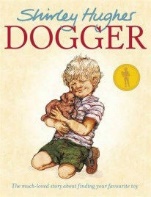 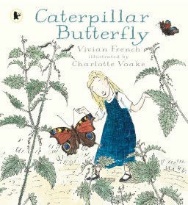 Reception Reading Journey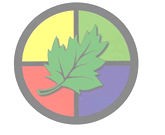 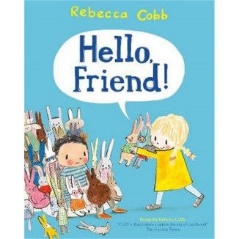 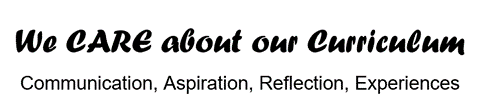 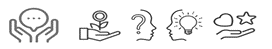 Autumn 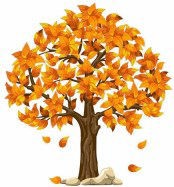 Spring 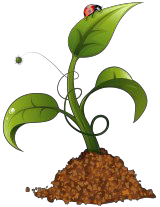 Summer 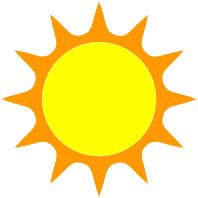 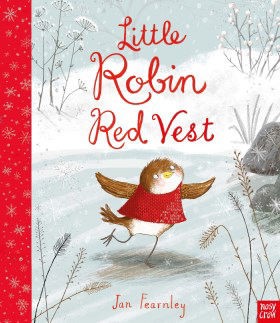 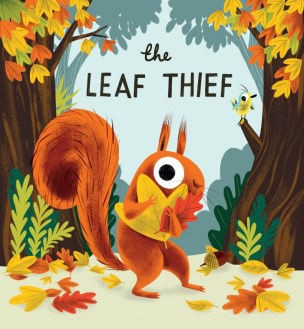 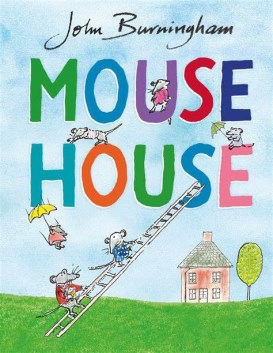 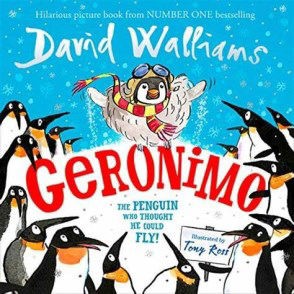 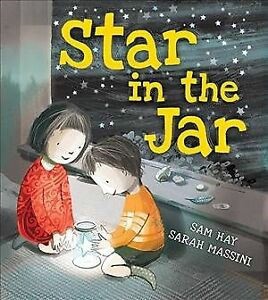 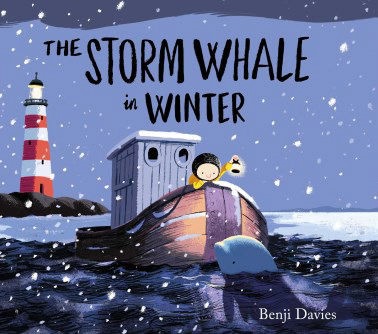 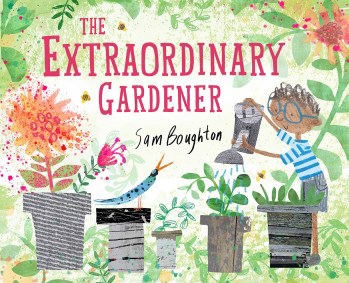 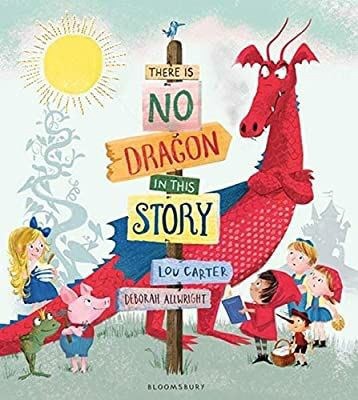 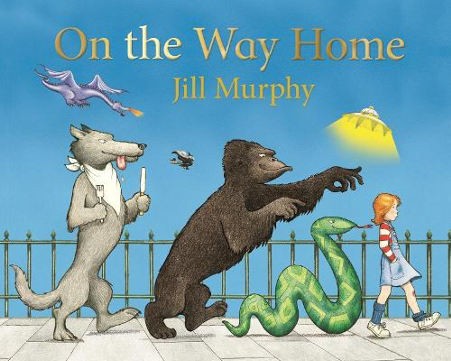 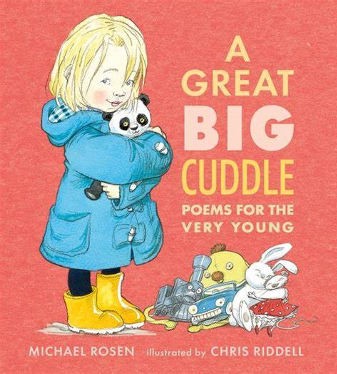 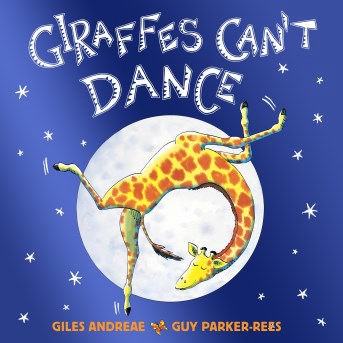                            Supporting Texts                     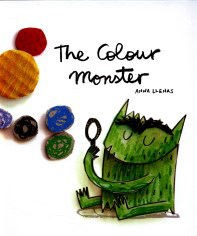 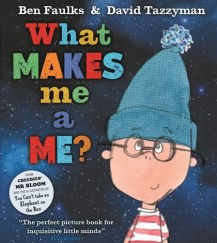 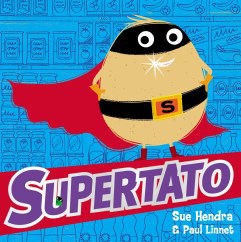 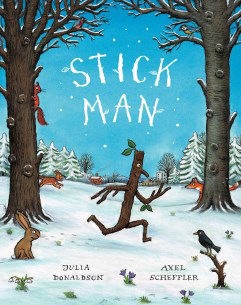 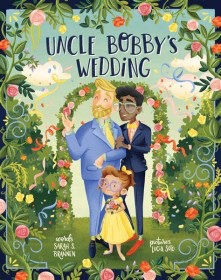 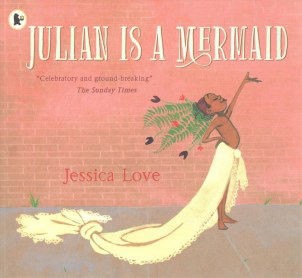 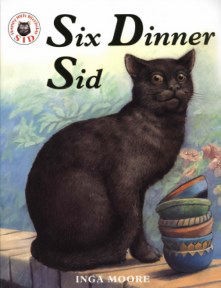 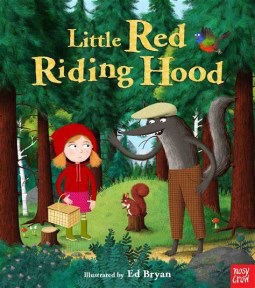 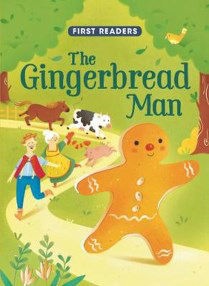                            Supporting Texts                                                Supporting Texts                     